EIN COOLER LOOK_______________________________________________________________________________________________________________________________________________________➫ Schreib unter jedes Bild das passende Wort!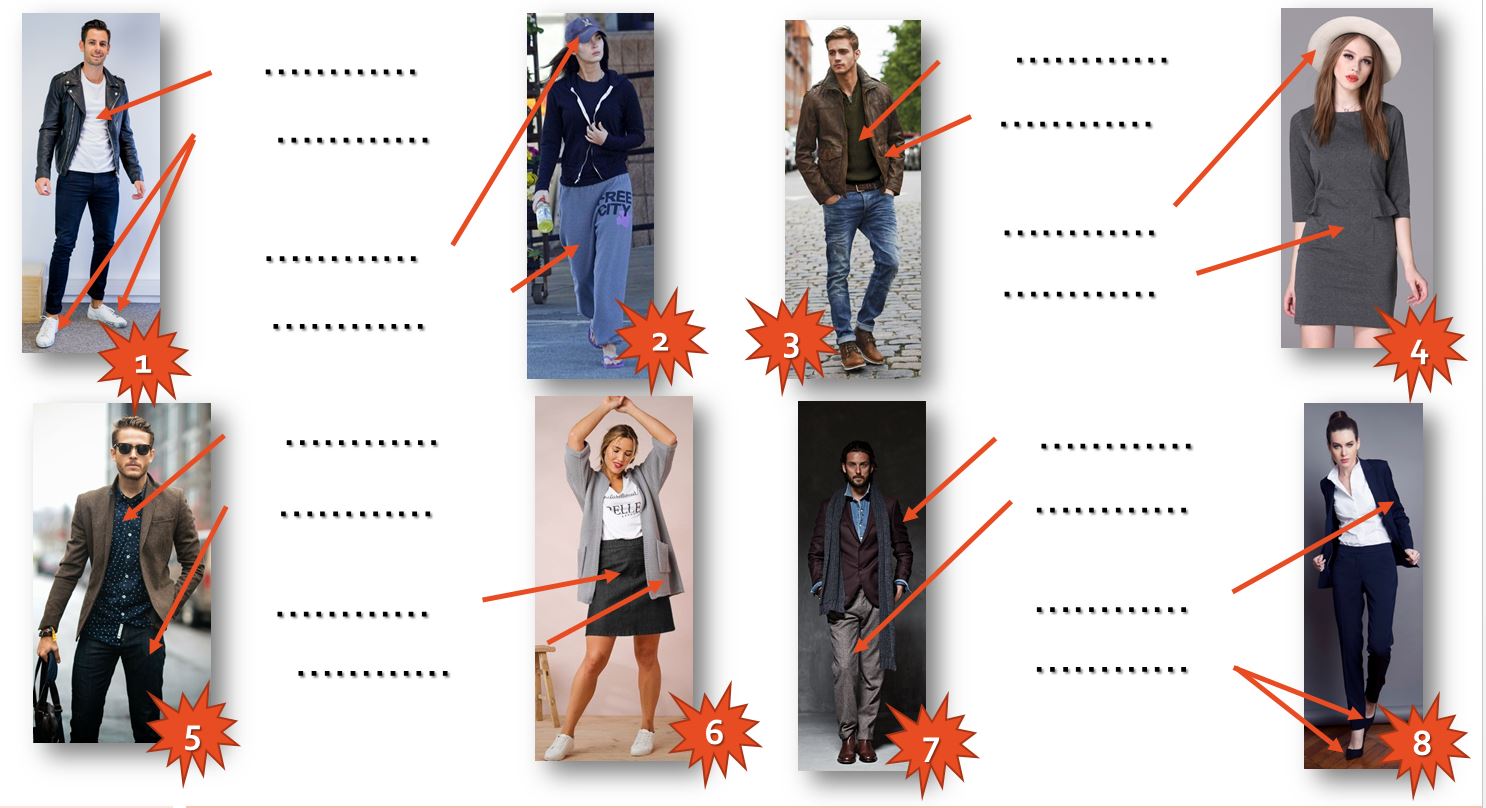 